附件一：朝阳区申请教师资格流程图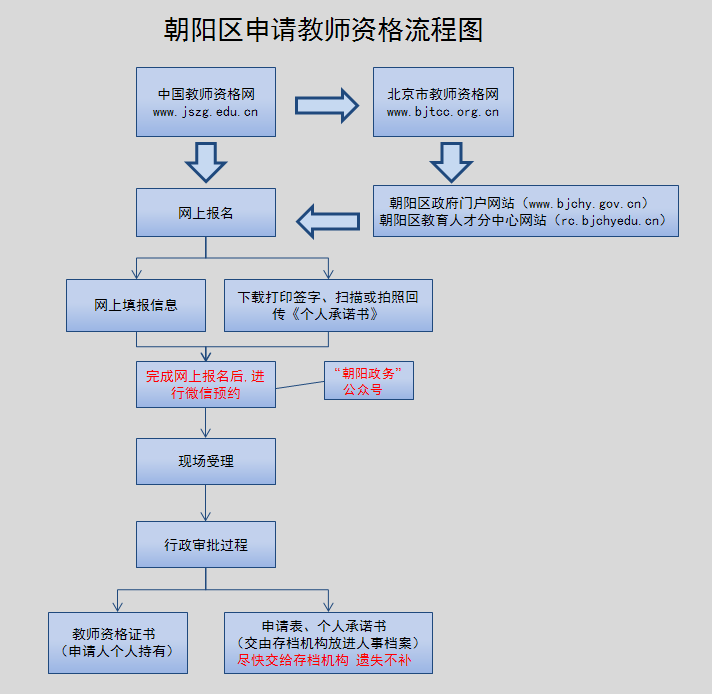 